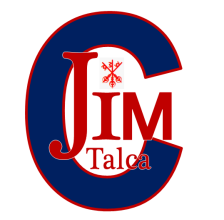 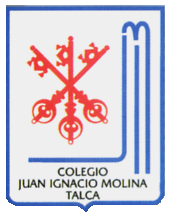          Documento Nº 2 – MATEMÁTICA – 7 Básico.Ubique los siguientes números en la recta numérica -2, 10, 11, 8, 3, -5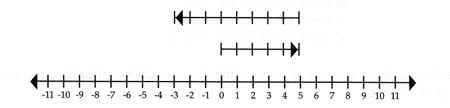 3, -8, 7, -3, -10, -5, -11, 1, 47, -9, 4, 6, -4, -2, -3, 0, -11, -1, 1Calcular las siguientes operaciones NOMBRE ALUMNO:FECHA: CURSO: 7º Básico CURSO: 7º Básico CONTENIDOS:Números enteros.CONTENIDOS:Números enteros.INSTRUCCIONES:1. El taller debe ser realizado individual.2. Se debe enviar cada ejercicio o problema desarrollado lo más ordenado posible, con el desarrollo completo (operaciones: sustracción, adición, multiplicación o división). EN TODOS LOS ITEM DE LA GUIA DEBE ESTAR EL DESARROLLO CORRESPONDIENTE, DE NO SER ASÍ NO OBTENDRÁ EL PUNTAJE IDEAL.3. Fecha de envío día jueves 30 de abril.INSTRUCCIONES:1. El taller debe ser realizado individual.2. Se debe enviar cada ejercicio o problema desarrollado lo más ordenado posible, con el desarrollo completo (operaciones: sustracción, adición, multiplicación o división). EN TODOS LOS ITEM DE LA GUIA DEBE ESTAR EL DESARROLLO CORRESPONDIENTE, DE NO SER ASÍ NO OBTENDRÁ EL PUNTAJE IDEAL.3. Fecha de envío día jueves 30 de abril.